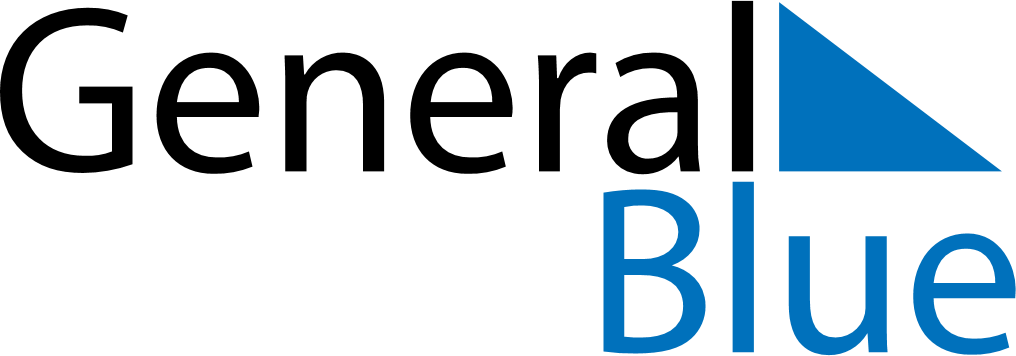 October 2024October 2024October 2024October 2024October 2024October 2024Boggabri, New South Wales, AustraliaBoggabri, New South Wales, AustraliaBoggabri, New South Wales, AustraliaBoggabri, New South Wales, AustraliaBoggabri, New South Wales, AustraliaBoggabri, New South Wales, AustraliaSunday Monday Tuesday Wednesday Thursday Friday Saturday 1 2 3 4 5 Sunrise: 5:37 AM Sunset: 6:01 PM Daylight: 12 hours and 23 minutes. Sunrise: 5:36 AM Sunset: 6:01 PM Daylight: 12 hours and 25 minutes. Sunrise: 5:35 AM Sunset: 6:02 PM Daylight: 12 hours and 27 minutes. Sunrise: 5:34 AM Sunset: 6:03 PM Daylight: 12 hours and 29 minutes. Sunrise: 5:32 AM Sunset: 6:03 PM Daylight: 12 hours and 30 minutes. 6 7 8 9 10 11 12 Sunrise: 6:31 AM Sunset: 7:04 PM Daylight: 12 hours and 32 minutes. Sunrise: 6:30 AM Sunset: 7:04 PM Daylight: 12 hours and 34 minutes. Sunrise: 6:29 AM Sunset: 7:05 PM Daylight: 12 hours and 36 minutes. Sunrise: 6:27 AM Sunset: 7:06 PM Daylight: 12 hours and 38 minutes. Sunrise: 6:26 AM Sunset: 7:06 PM Daylight: 12 hours and 40 minutes. Sunrise: 6:25 AM Sunset: 7:07 PM Daylight: 12 hours and 41 minutes. Sunrise: 6:24 AM Sunset: 7:08 PM Daylight: 12 hours and 43 minutes. 13 14 15 16 17 18 19 Sunrise: 6:23 AM Sunset: 7:08 PM Daylight: 12 hours and 45 minutes. Sunrise: 6:22 AM Sunset: 7:09 PM Daylight: 12 hours and 47 minutes. Sunrise: 6:20 AM Sunset: 7:10 PM Daylight: 12 hours and 49 minutes. Sunrise: 6:19 AM Sunset: 7:10 PM Daylight: 12 hours and 51 minutes. Sunrise: 6:18 AM Sunset: 7:11 PM Daylight: 12 hours and 52 minutes. Sunrise: 6:17 AM Sunset: 7:12 PM Daylight: 12 hours and 54 minutes. Sunrise: 6:16 AM Sunset: 7:12 PM Daylight: 12 hours and 56 minutes. 20 21 22 23 24 25 26 Sunrise: 6:15 AM Sunset: 7:13 PM Daylight: 12 hours and 58 minutes. Sunrise: 6:14 AM Sunset: 7:14 PM Daylight: 12 hours and 59 minutes. Sunrise: 6:13 AM Sunset: 7:15 PM Daylight: 13 hours and 1 minute. Sunrise: 6:12 AM Sunset: 7:15 PM Daylight: 13 hours and 3 minutes. Sunrise: 6:11 AM Sunset: 7:16 PM Daylight: 13 hours and 5 minutes. Sunrise: 6:10 AM Sunset: 7:17 PM Daylight: 13 hours and 6 minutes. Sunrise: 6:09 AM Sunset: 7:18 PM Daylight: 13 hours and 8 minutes. 27 28 29 30 31 Sunrise: 6:08 AM Sunset: 7:18 PM Daylight: 13 hours and 10 minutes. Sunrise: 6:07 AM Sunset: 7:19 PM Daylight: 13 hours and 12 minutes. Sunrise: 6:06 AM Sunset: 7:20 PM Daylight: 13 hours and 13 minutes. Sunrise: 6:05 AM Sunset: 7:21 PM Daylight: 13 hours and 15 minutes. Sunrise: 6:04 AM Sunset: 7:22 PM Daylight: 13 hours and 17 minutes. 